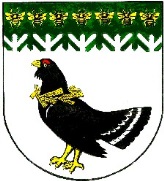 от 14 апреля 2023 года   № 11О назначении публичных слушаний по проекту решения Собрания депутатов «Об утверждении отчета об исполнении бюджета Мари-Турекского муниципального района за 2022 год»В соответствии со статьей 28 Федерального закона от 6 октября            2003 года № 131-ФЗ «Об общих принципах организации местного самоуправления в Российской Федерации», Положением о публичных слушаниях в Мари-Турекском муниципальном районе, в целях выявления общественного мнения по проекту решения Собрания депутатов                        «Об утверждении отчета об исполнении бюджета Мари-Турекского муниципального района за 2022 год» и рассмотрения предложений                       и рекомендаций по проекту решения Собрания депутатов п о с т а н о в л я ю: 1. Назначить публичные слушания по проекту решения Собрания депутатов «Об утверждении отчета об исполнении бюджета Мари-Турекского муниципального района за 2022 год» на  15 мая 2023 года.2. Для проведения публичных слушаний создать оргкомитет в количестве 7 человек в следующем составе:- Яндыбаева Л.А. – глава Мари-Турекского муниципального района;- Прохоров Ф.Г. – председатель постоянной комиссии по бюджету и финансово-контрольной деятельности;- Гриничева Э.А. – руководитель отдела организационно-правовой работы и делопроизводства администрации Мари-Турекского муниципального района (по согласованию);- Ложкина Л.А. – заместитель главы администрации Мари-Турекского муниципального района (по согласованию);- Нигматуллина А.А. – руководитель финансового управления администрации Мари-Турекского муниципального района (по согласованию);- Бутакова С.Ю. – председатель Мари-Турекского районного комитета профсоюза работников народного образования и науки Российской Федерации (по согласованию);- Савельев И.П. – председатель  Мари-Турекского районного Совета ветеранов (пенсионеров) войны и труда, Вооруженных Сил
и правоохранительных органов (по согласованию).3. Обнародовать проект решения Собрания депутатов «Об утверждении отчета об исполнении бюджета Мари-Турекского муниципального района
за 2022 год» и разместить в информационно-телекоммуникационной сети «Интернет».4. Установить, что предложения по проекту решения «Об утверждении отчета об исполнении бюджета Мари-Турекского муниципального района
за 2022 год» направляются в письменном виде в Оргкомитет по адресу: Республика Марий Эл, п. Мари-Турек, ул.Парковая, 5, каб. № 8 (2 этаж)
до 10 мая 2023 года.5. Ознакомиться с документацией по вопросу, вынесенному
на публичные слушания, можно в Собрании депутатов Мари-Турекского муниципального района.6. Настоящее постановление обнародовать и разместить на официальном сайте администрации Мари-Турекского муниципального района Республики Марий Эл.7. Настоящее постановление вступает в силу после его обнародования.8. Контроль за исполнением настоящего постановления оставляю
за собой.Глава Мари-Турекского муниципального района                                                       Л.А.ЯндыбаеваМАРИ-ТУРЕК МУНИЦИПАЛ РАЙОНЫНВУЙЛАТЫШЫЖЕ ГЛАВА МАРИ-ТУРЕКСКОГО МУНИЦИПАЛЬНОГО РАЙОНА ПУНЧАЛПОСТАНОВЛЕНИЕ